 Пояснительная записка.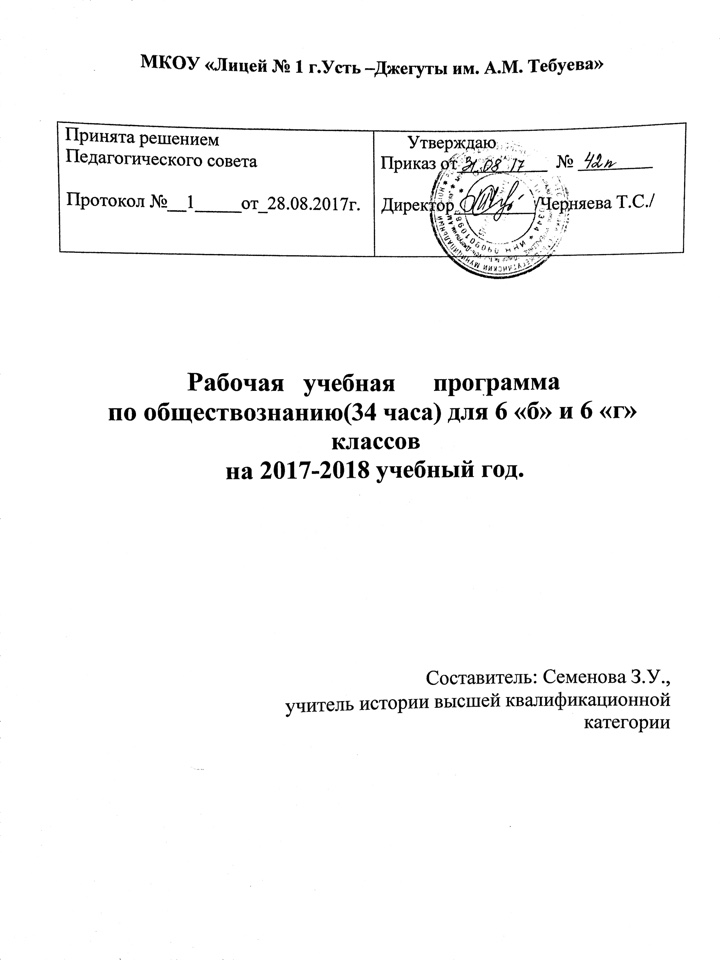 Вклад учебного предмета в общее образованиеКурс «Обществознание» в очень важен для формирования мировоззренческой, ценностно-смысловой составляющей личности обучающихся,  для формирования  основ российской гражданской идентичности, для воспитания социальной ответственности и толерантности,  формирования правового самосознания, поликультурности. Предмет «Обществознание» очень важен для формирования ценностей правового государства, понимания обучающимися основ конституционного строя РФ.  Общие цели учебного предмета:Концепция программы: формирование гуманистических, правовых и демократических ценностей, основу которых составляет система идей, воплощенная в Конституции РФ.Цели предмета:  Изучение обществознания на ступени основного общего образования направлено на достижение следующих целей: развитие личности в образа мышления, социального поведения, способности личности к личному самоопределению и самореализации; воспитание общероссийской идентичности, гражданской ответственности, правого самосознания, приверженности гуманистическим и демократическим ценностям, закрепленным в Конституции РФ;освоение на уровне функциональной грамотности системы знаний, необходимых для социальной адаптации: об обществе, основных социальных ролях, правовом регулировании общественных отношений, необходимых для взаимодействия с социальной средой и выполнения типичных социальных ролей человека и гражданина;овладение умениями получать и осмысливать социальную информацию, систематизировать полученные данные; освоение способов познавательной, коммуникативной, практической деятельности, необходимых для участия в жизни гражданского общества и государства;формирование опыта применения полученных знаний для решения типичных задач в области социальных отношений, экономической и гражданской деятельности, самостоятельной познавательной деятельности.Задачи курса «Обществознание»:1. Создание условий для социализации личности2. Формирование знаний и интеллектуальных умений, минимально необходимых и достаточных для выполнения типичных видов деятельности каждого гражданина, осознания личных и социальных возможностей их осуществления, дальнейшего образования и самообразования 3. Формирование основ мировоззренческой, нравственной, социальной, политической, правовой и экономической культуры4. Содействие воспитанию гражданственности, патриотизма, уважения к социальным нормам, регулирующим взаимодействие людей, приверженности гуманистическим и демократическим ценностям, ценностям национальной культурыФормы контроля:     Инструментарий для оценивания результатов: устные ответы, тестирование,  творческие работы. Система оценки достижений учащихся: пятибалльная система. Используемые педагогические технологии: ИКТ, здоровьесберегающая, проектная, игровая, исследовательская. Нормы оценки знаний за устный ответ учащихсяДанная рабочая программа по обществознанию для 6класса составлена в соответствии с:1) Федеральным законом РФ от 29 декабря 2012 г. № 273 – ФЗ «Об образовании в РФ».2) Приказом Министерства образования и науки РФ от 30.08.2013 № 1015 «ОБ утверждении Порядка организации и осуществления образовательной деятельности по основным образовательным программам – образовательным программам начального общего, основного общего и среднего общего образования».3)Федеральным государственным образовательным стандартом основного общего образования утвержденным приказом Министерства образования и науки РФ от 17 декабря 2010 г. № 1897.4)  Приказом Министерства образования и науки РФ от 29 декабря 2014г. №1644 « О внесении изменений в приказ Министерства образования и науки РФ от 17 декабря 2010 года №1897 «Об утверждении федерального государственного образовательного стандарта основного общего образования».                                            С учетом -  авторской программы «Обществознание» Л.Н. Боголюбова, Л.Ф. Ивановой, Н.И. Городецкой, «Просвещение» 2010г. Программа ориентирована на УМК:  «Обществознание. 6  класс» под редакцией академика Л.Н.  Боголюбова.- Федерального перечня учебников рекомендованных (допущенных) министерством образования и науки РФ к использованию в образовательном процессе в общеобразовательных школах( Приказ Министерства образования и науки РФ от 31 марта 2014 г. №253 с изменениями 26.01.2016г ) на 2017-2018 учебный год.- образовательной программы основного общего образования МКОУ «Лицей №1 г. Усть-Джегуты им. А.М. Тебуева».- учебного плана МКОУ «Лицей №1 г. Усть-Джегуты им. А.М. Тебуева» на 2017-2018 учебный год.- годового календарного учебного графика МКОУ «Лицей №1 г. Усть-Джегуты им. А.М. Тебуева» на 2017-2018 учебный год.Рабочая программа рассчитана на 34 часа.Планируемые личностные, метапредметные и предметные  результаты  освоения  предмета.Требования к результатам обучения предполагают реализацию деятельностного, компетентностного и личностно ориентированного подходов в процессе усвоения программы, что в конечном итоге обеспечит овладение учащимися знаниями, различными видами деятельности и умениями, их реализующими.Личностные результаты:  осознание своей идентичности как гражданина страны, члена семьи, этнической и религиозной группы, локальной и региональной общности;освоение гуманистических традиций и ценностей современного общества, уважение прав и свобод человека;осмысление социально-нравственного опыта предшествующих поколений, способность к определению своей позиции и ответственному поведению в современном обществе;понимание культурного многообразия мира, уважение к культуре своего и других народов, толерантность.Метапредметные результаты: способность сознательно организовывать и регулировать свою деятельность – учебную, общественную и др.;овладение умениями работать с учебной и внешкольной информацией (анализировать и обобщать факты, составлять простой и развернутый план, тезисы, конспект, формулировать и обосновывать выводы и т.д.), использовать современные источники информации, в том числе материалы на электронных носителях;способность решать творческие задачи, представлять результаты своей деятельности в различных формах (сообщение, эссе, презентация, реферат и др.);готовность к сотрудничеству с соучениками, коллективной работе, освоение основ межкультурного взаимодействия в школе и социальном окружении и др.Предметные результаты:овладение целостными представлениями об историческом пути народов своей страны и человечества как необходимой основой для миропонимания и познания современного общества;способность применять понятийный аппарат исторического знания и приемы исторического анализа для раскрытия сущности и значения событий и явлений прошлого и современности;умения изучать и систематизировать информацию из различных исторических и современных  источников, раскрывая ее социальную принадлежность и познавательную ценность;расширение опыта оценочной деятельности на основе осмысления  жизни и деяний личностей и народов в истории своей страны и человечества в целом;готовность применять исторические знания для выявления и сохранения исторических и культурных памятников своей страны и мира.Содержание тем  учебного курса.Знакомство с курсом «Обществознание. 6 класс». Цели, задачи изучения предмета. Структура, особенности содержания учебника (1 ч.) Глава I. Человек в социальном измерении (11 часов)Человек. Индивид. Индивидуальность. Личность. Человек и деятельность. На пути к жизненному успеху. Социальные параметры личности. Индивидуальность человека. Качества сильной личности. Человек познает мир. Познание мира и себя. Самопознание и самооценка. Способности человека. Человек и его деятельность. Деятельность человека, ее основные формы. Мотивы деятельности. Связь между деятельностью и формированием личности. Знания и умения как  условие успешной деятельности. Потребности человека. Потребности человека – биологические, социальные, духовные. Индивидуальный характер потребностей. Люди с ограниченными возможностями и  особыми потребностями. Духовный мир человека.  Мысли и чувства. На пути к жизненному успеху. Привычка к труду. Проблема выбора профессии. Важность взаимопонимания и взаимопомощи. Практикум по теме «Человек в социальном измерении». Человек-личность. Человек познает мир. Человек и его деятельность. Потребности человека. На пути к  жизненному успеху.Глава II. Человек среди людей (9 часов)Человек в ближайшем социальном окружении. Межличностные отношения. Роль чувств в отношениях между людьми. Сотрудничество и соперничество. Солидарность, лояльность, толерантность, взаимопонимание. Человек в группе. Социальные группы (большие и малые). Человек в малой группе. Группы формальные и неформальные. Лидеры. Групповые нормы. Общение. Общение – форма отношения человека к окружающему миру. Цели общения. Средства общения. Стили общения. Особенности общения со сверстниками, старшими и младшими. Конфликты в межличностных отношениях. Межличностные конфликты, причины их возникновения. Агрессивное поведение. Конструктивное разрешение   конфликта. Как победить обиду и установить контакт. Практикум по теме «Человек среди людей». Глава III. Нравственные основы жизни (7 часов)Добро, смелость и страх. Человечность. Человек славен добрыми делами. Доброе – значит хорошее. Мораль. Золотое правило морали. Учимся делать добро. Будь смелым. Смелость. Страх – защитная реакция человека. Преодоление страха. Смелость и отвага. Противодействие злу. Человек и человечность. Человечность. Гуманизм – уважение и любовь к людям. Внимание к тем, кто нуждается в поддержке. Практикум по теме «Нравственные основы жизни». Итоговое повторение и обобщение материала курса обществознания (7 часов)5. Учебно- тематический планТребования к результатам усвоения уровня подготовки учащихся, обучающихся по данной программе:По окончании изучения курса учащиеся должны: добывать и критически оценивать поступающую информацию об особенностях личности разных людей, особенностях человеческого общения, экономики и политики.систематизировать и представлять в разных формах (текст, схему, модель и т.д.) информацию об особенностях личности и поведения разных людей, взаимоотношений людей в социальной сфере, экономике и политике.понимать и объяснять характер взаимоотношений между людьми. анализировать  простые системы фактов, явлений, понятий.определять и объяснять своё отношение к нравственным нормам и ценностям, к правилам и нормам человеческого общения, основам экономического и политического устройства общества.делать свой выбор в учебных ситуациях отношения к личности и поведению разных людей и отвечать за свой выбор, а так же  моделирующих основы общественных отношений в социальной сфере, экономике и политике.договариваться с людьми, предотвращая или преодолевая конфликты (в учебных моделях жизненных ситуаций).решать учебно-жизненные задачи в моделях межличностного общения в соответствии с моральными нормами. Перечень учебно-методического обеспеченияУчебно-методический комплект:Учебник. Обществознание. 6 класс. Виноградова Н. Ф., Городецкая Н. И., Иванова Л. Ф. / Под ред. Л. Н. Боголюбова, Л. Ф. Ивановой. М.: Просвещение, 2016Электронное приложение к учебнику. Обществознание. 6 класс. (CD)Поурочные разработки. Обществознание. 6 класс. Боголюбов Л. Н., Виноградова Н. Ф., Городецкая Н. И. и др.Рабочие программы. Обществознание. Предметная линия учебников под ред. Л. Н. Боголюбова. 5-9 классы. Боголюбов Л. Н., Городецкая Н. И., Иванова Л. Ф. и др. М.: Просвещение, 2016Интернет- ресурсы:http://fcior.edu.ru/ - федеральный портал школьных цифровых образовательных ресурсовhttp://www.school-collection.edu.ru/ - цифровые образовательные ресурсы для  общеобразовательной школы http://festival.1september.ru/ - Фестиваль педагогических идей «Открытый урок»компьютерные презентации по темам курса «Обществознание»Литература для учителя:Боголюбов, Л, Н. Общая методика преподавания обществознания в школе / JT. Н. Боголюбов, JI. Ф. Иванова, А. Ю. Лазебникова. - М.: Дрофа, 2008.Лазебникова, А. Ю. Современное школьное обществознание : метод, пособие для учителя с дидакт. материалами / А. Ю. Лазебникова. - М.: Школа-Пресс, 2000.Прутченков, А. С. «Свет мой, зеркальце, скажи...» : методические разработки социально- психологических тренингов / А. С. Прутченков. - М.: Новая школа, 1996.Прутченковf А. С. Наедине с собой. Психологические тесты и психотехнические упражнения для подростков и старшеклассников / А. С. Прутченков. - М.: Российское педагогическое агентство, 1996.Прутченков, А. С. Школа жизни : методические разработки социально-психологических тренингов / А. С. Прутченков. - М.: Международная Педагогическая Академия, 1998.Александрова, И. Ю. Обществознание. Интенсивный курс / И. Ю. Александрова, В. В. Владимирова, Л. Ш. Лозовский. - М.: Айрис-Пресс, 2010.Бекешев, К. А. Обществознание : учеб. пособие / К. А. Бекешев. - М.: Проспект, 2010.Лозовский, Л. Ш. Практикум по обществознанию: вопросы и ответы; тесты с решениями / Л. Ш. Лозовский, Б. А. Райзберг. - М.:Рольф Айрис-Пресс, 2010.Сычев, Л А. Обществознание: учеб. пособие / А. А. Сычев. - М.: Альфа-М : ИНФРА-М, 2010.Тюляева, Т. И. Обществознание: настольная книга учителя / Т. И. Тюляева. - М.: Астрель, 2010.Дополнительная литература для учащихся:Домашек, Е. В. Школьный справочник по обществознанию / Е. В. Домашек. - Ростов н/Д.: Феникс, |010.Сазонова, Г. Г. Обществознание в таблицах и схемах / Г. Г. Сазонова. - М.: Виктория ПлюсНормы оценки знаний за выполнение теста учащихся по обществознаниюНормы оценки знаний за творческие работы учащихся по обществознаниюКритерии оценки мультимедийной презентацииНормы оценки знаний учащихся по обществознанию(устный, письменный ответ)Отметка «5» выставляется в том случае, если учащийся или  экзаменующийся  в полном объеме выполняет предъявленные задания и демонстрирует следующие знания и умения: логично, развернуто излагать содержание вопроса, в котором  продемонстрировано умение описать то или  иное общественное явление или процесс; сравнивать несколько социальных объектов, процессов (или несколько источников), выделяя их существенные признаки, закономерности развития; делать вывод по вопросу и аргументировать его с теоретических позиций социальных наук; сопоставлять различные точки зрения, выдвигать аргументы в обоснование собственной позиции и контраргументы по отношению к иным взглядам; применять полученные знания при анализе конкретных ситуаций и планировать практические действия; оценивать действия субъектов социальной жизни с точки зрения социальных норм, экономической рациональности; раскрывать содержание основных обществоведческих терминов в контексте вопроса;  Отметка «4» выставляется в том случае, если учащийся или  экзаменующийся  продемонстрировал предъявляемые требования такие же, как и к ответу на «отлично», но при ответе допустил неточности, не искажающие общего правильного смысла;  верно освятил тему вопроса, но не достаточно полно ее раскрыл;  продемонстрировал знание причинно-следственных связей, основных теоретических положений, но отдельные положения ответа не подтвердил фактами, не обосновал аргументами;   не смог самостоятельно дать необходимые поправки и дополнения; дал определения прозвучавшим при ответе понятиям; дал ответы на уточняющие вопросы.   Отметка «3» выставляется в том случае, если учащийся или  экзаменующийся демонстрирует умение описывать то или иное общественное явление, объяснять его с помощью конкретных примеров;  делает элементарные выводы; путается в терминах; не может сравнить несколько социальных объектов или точек зрения; не может аргументировать собственную позицию;  затрудняется в применении знаний на практике при решении конкретных ситуаций; справляется с заданием лишь после наводящих вопросов. Отметка «2» выставляется в том случае, если учащийся или  экзаменующийся  не увидел проблему, но не смог ее сформулировать; не раскрыл проблему; представил информацию не в контексте задания; или отказался отвечать (уважительная причина отсутствует).Календарно-тематическое планированиеНормы оценки знаний за выполнение теста учащихся по обществознаниюНормы оценки знаний за творческие работы учащихся по обществознаниюКритерии оценки мультимедийной презентацииНормы оценки знаний учащихся по обществознанию(устный, письменный ответ) Отметка «5» выставляется в том случае, если учащийся или  экзаменующийся  в полном объеме выполняет предъявленные задания и демонстрирует следующие знания и умения: - логично, развернуто излагать содержание вопроса, в котором  продемонстрировано умение описать то или  иное общественное явление или процесс; - сравнивать несколько социальных объектов, процессов (или несколько источников), выделяя их существенные признаки, закономерности развития; - делать вывод по вопросу и аргументировать его с теоретических позиций социальных наук; - сопоставлять различные точки зрения, выдвигать аргументы в обоснование собственной позиции и контраргументы по отношению к иным взглядам; - применять полученные знания при анализе конкретных ситуаций и планировать практические действия; - оценивать действия субъектов социальной жизни с точки зрения социальных норм, экономической рациональности; - раскрывать содержание основных обществоведческих терминов в контексте вопроса;  Отметка «4» выставляется в том случае, если учащийся или  экзаменующийся  - продемонстрировал предъявляемые требования такие же, как и к ответу на «отлично», но при ответе допустил неточности, не искажающие общего правильного смысла;  - верно освятил тему вопроса, но не достаточно полно ее раскрыл;  - продемонстрировал знание причинно-следственных связей, основных теоретических положений, но отдельные положения ответа не подтвердил фактами, не обосновал аргументами;   - не смог самостоятельно дать необходимые поправки и дополнения; - дал определения прозвучавшим при ответе понятиям; - дал ответы на уточняющие вопросы.   Отметка «3» выставляется в том случае, если учащийся или  экзаменующийся  - демонстрирует умение описывать то или иное общественное явление, объяснять его с помощью конкретных примеров;  -   делает элементарные выводы;  -  путается в терминах;  - не может сравнить несколько социальных объектов или точек зрения;  -  не может аргументировать собственную позицию;  -   затрудняется в применении знаний на практике при решении конкретных ситуаций;  -  справляется с заданием лишь после наводящих вопросов. Отметка «2» выставляется в том случае, если учащийся или  экзаменующийся  - не увидел проблему, но не смог ее сформулировать; - не раскрыл проблему; - представил информацию не в контексте задания; -  или отказался отвечать (уважительная причина отсутствует).№ раздела (темы)  Название раздела (темы)Кол-во часов по рабочей программе1Введение. Как работать с учебником  12Тема 1.Человек в социальном измерении 113Тема 2. Человек среди людей 94Тема 3. Нравственные основы жизни 75Итоговое повторение  и обобщение материала курса обществознания6% выполнения0-3536-6061-8586-100Отметка«2»«3»«4»«5»Отметка / Содержание2345Общая информацияТема предмета не очевидна. Информация не точна или не дана.Информация частично изложена.  В работе использован только один ресурс.Достаточно точная информация. Использовано более одного ресурса.Данная информация кратка и ясна. Использовано более одного ресурса.ТемаНе раскрыта и не ясна тема урока. Объяснения некорректны, запутаны или не верны.Тема частично раскрыта. Некоторый материал изложен некорректно.Сформулирована и раскрыта тема урока.Ясно изложен материал.Сформулирована и раскрыта тема урока.Полностью изложены основные аспекты темы урока.Применение и проблемыНе определена  область применения данной темы. Процесс решения неточный или неправильный.Отражены некоторые области применения темы. Процесс решения неполный.Отражены области применения темы. Процесс решения практически завершен.Отражены области применения темы. Изложена стратегия решения проблем.СОЗДАНИЕ СЛАЙДОВМаксимальное количество балловОценка группыОценка учителяТитульный слайд с заголовком 5Минимальное количество – 10 слайдов10Использование дополнительных эффектов PowerPoint (смена слайдов, звук, графики)5СОДЕРЖАНИЕСОДЕРЖАНИЕСОДЕРЖАНИЕСОДЕРЖАНИЕИспользование эффектов анимации15Вставка графиков и таблиц10Выводы, обоснованные с научной точки зрения, основанные на данных10Грамотное создание и сохранение документов в папке рабочих материалов5ОРГАНИЗАЦИЯОРГАНИЗАЦИЯОРГАНИЗАЦИЯОРГАНИЗАЦИЯТекст хорошо написан и сформированные идеи ясно изложены и структурированы10Слайды представлены в логической последовательности5Красивое оформление презентации10Слайды распечатаны в формате заметок.5ОБЩИЕ БАЛЛЫОкончательная оценка:90№ п /пСодержание (разделы, темы)Количество часовДатаТип урокаВиды деятельности (элементы содержания, контроль)Материально-техническое, методическое обеспечениеИспользование интернет-ресурсовПланируемые результатыПланируемые результатыПланируемые результатыНаличие практических и проектных работДомашнее заданиеДомашнее заданиеПредметные УУДМетапредметные УДЛичностные УУД1Введение. Как работать с учебником. Вводный инструктаж по охране труда и ТБ.  15.09ВводныйЗнать значение, использование термина «обществознание»Иметь представление о связи обществознания с другими науками.Учебник, тетрадь,  ручка, карандашПолучат первичные представления об исторической наукеПознавательные: давать определения  понятиям.Коммуникативные: участвовать в обсуждении вопроса о том, для чего нужно изучать обществознанияФормирование мотивации к изучению обществознаниюСтр. 4-6Стр. 4-6Глава I. Человек  в социальном измерении 1123Человек – личностьЧеловек – личность1112.0919.091. Урок изучения нового материала2. Урок-практикумРаскрывать на конкретных примерах смысл понятия «индивидуальность».Использовать элементы причинно-следственного анализа при характеристике социальных параметров личностиУчебник, тетрадь,  ручка, карандаш, мультимедийное оборудованиеПрезентация «Человек, индивид, личность». Режим 
доступа:www.pro
shkolu.ru/
user/rizin
gelena/
file/586150/Научатся: понимать, что человек принадлежит обществу, живет и развивается в нем. Получат возможность научиться: понимать себя, анализировать свои поступки, чувства, состояния, приобре-таемый опыт; работать в группах и парахПознавательные: выявляют особенности и признаки объектов; приводят примерыв качестве доказательства выдвигаемых  положений.Коммуникативные: взаимодействуют в ходе групповой работы, ведут диалог, участвуют в дискуссии; принимают другое мнение и позицию, допускают существование различных точек зрения.Регулятивные: прогнозируют результаты уровня усвоения изучаемого материала; принимают и сохраняют учебную задачуСохраняют мотивацию к учебной деятельности; проявляют интерес к новому учебному материалу; выражают положительное отношение к процессу познания; адекватно понимают причины успешности/неуспешности учебной деятельностиПроект «Сильная личность – какая она»1. П. 1, п.1-22. П. 1, п. 3, закончить свой проект «Сильная личность – какая она?»1. П. 1, п.1-22. П. 1, п. 3, закончить свой проект «Сильная личность – какая она?»45Познай самого себяПознай самого себяНРК. Я- часть своего класса.1126.093.101. Урок изучения нового материала2. Урок-практикумХарактеризовать особенности познания человеком мира и самого себя.Оценивать собственные практические умения, поступки, моральные качества, выявлять их динамику.Сравнивать себя и свои качества с другими людьми.Приводить примеры проявления различных способностей людейУчебник, тетрадь,  ручка, карандашНаучатся: характеризовать свои потребности и способности; проявлять личностные свойства в основных видах деятельности.Получат возможность научиться: работать с текстом учебника; анализировать схемы и таблицы; высказывать собственное мнение, сужденияПознавательные: устанавливают при чинно-следственные связи и зависимостимежду объектами. Коммуникативные: планируют цели и способы взаимодействия; обмениваются мнениями, слушают друг друга, понимают позицию партнера, в том числе и отличную от своей, согласовывают действия с партнеромРегулятивные: принимают и сохраняют учебную задачу; учитывают выделенные учителем ориентиры действияПроявляют заинтересова-нность не только в личном успехе, но и в решении проблемных заданий всей группой; выражают положительное отношение к процессу познания; адекватно понимают причины успешности/неуспешности учебной деятельности1.П. 2,  п.1,2«В классе и дома»№№1,2,52.П. 2, п.31.П. 2,  п.1,2«В классе и дома»№№1,2,52.П. 2, п.367Человек и его деятельность Человек и его деятельность1110.1017.101. Урок изучения нового материала2. Урок-практикумХарактеризовать деятельность человека, её отдельные виды.Описывать и иллюстрировать примерами различные мотивы деятельности.Использовать элементы причинно-следственного анализа для выявления связи между деятельностью и формированием личности.Выявлять условия и оценивать качества собственной успешной деятельностиУчебник, тетрадь,  ручка, карандаш, мультимедийное оборудованиеПрезентация «Человек и его деятельность».Режим до-ступа: http://
www.pro
shkolu.ru/
user/galsto
nok/file/
Научатся: формировать представление о деятельности человека. Получат возможность научиться: работать с текстом учебника; анализировать схемы и таблицы; высказывать собственное мнение, сужденияПознавательные: самостоятельно выделяют и формулируют цели; анализируют вопросы, формулируют ответы. Коммуникативные: участвуют в коллективном обсуждении проблем; обмениваются мнениями, понимают позицию партнера.Регулятивные: принимают и сохраняют учебную задачу; самостоятельно выделяют и формулируют цель; составляют план и последовательность действийПрименяют правила делового сотрудничества; сравнивают разные точки зрения; оценивают собственную учебную деятельность; выражают положительное отношение к процессу познания1. П. 3,  п. 1, 2, вопросы «Прове-рим себя» № 1-52. П.  3, п. 3, вопрос «Прове-рим себя» № 61. П. 3,  п. 1, 2, вопросы «Прове-рим себя» № 1-52. П.  3, п. 3, вопрос «Прове-рим себя» № 689Потребности человека Потребности человека .НРК. Мои потребности.1124.1014.111. Урок изучения нового материала2. Урок-практикумХарактеризовать и иллюстрировать примерами основные потребности человека, показывать их индивидуальный характер.Описывать особые потребности людей с ограниченными возможностями.Исследовать несложные практические ситуации, связанные с проявлениями духовного мира человека, его мыслей и чувствУчебник, тетрадь,  ручка, карандаш, мультимедийное оборудованиеПрезентация «Что человек чувствует, о чем размышляет». Режим доступа: http://
nsportal.ru/
shkola/obshchestvoznanie/libraryНаучатся: раскрывать основные черты духовного мира человека. Получат возможность научиться: работать с текстом учебника; анализировать таблицы; решать логические задачи; высказывать собственное мнение, сужденияПознавательные: самостоятельно выделяют и формулируют цели; анализируют вопросы, формулируют ответы. Коммуникативные: участвуют в коллективном обсуждении проблем; обмениваются мнениями, понимают позицию партнера.Регулятивные: ставят учебную задачу на основе соотнесения того, что уже известно и усвоено, и того, что ещё неизвестноОценивают собственную учебную деятельность, свои достижения; анализируют и характеризуют эмоциональное состояние и чувства окружающих, строят свои взаимоотношения с их учетом1. П. 4, п. 1,«В классе и дома» № 32. П. 4, п. 2, 3, вопросы «Прове-рим себя»1. П. 4, п. 1,«В классе и дома» № 32. П. 4, п. 2, 3, вопросы «Прове-рим себя»1011На путик жизненному успеху На путик жизненному успеху 1121.1128.111. Урок изучения нового материала2. Урок-практикумХарактеризовать и конкретизировать примерами роль труда в достижении успеха в жизни.Формулировать свою точку зрения на выбор пути достижения жизненного успеха.Показывать на примерах влияние взаимопомощи в труде на его результаты.Находить и извлекать информацию о жизни людей, нашедших своё призвание в жизни и достигших успеха, из адаптированных источников различного типаУчебник, тетрадь,  ручка, карандаш, мультимедийное оборудованиеПрезентация «На пути к жизненному успеху». Режим доступа: http://
nsportal.ru/
shkola/obshchestvoznanie/library/urok-na-puti-k-zhiznenno
mu-uspekhuНаучатся: определять понятие «образ жизни», составляющие жизненногоуспеха.Получат возможность научиться: работать с текстом учебника; анализировать схемы и таблицы;высказывать собственное мнение, сужденияРегулятивные: принимают и сохраняют учебную задачу; учитывают выделенныеучителем ориентиры действия в новом учебном материале в сотрудничествес учителем.Познавательные: ставят и формулируют проблему урока; самостоятельно создают алгоритм деятельности при решении проблемы.Коммуникативные: проявляют активность во взаимодействии для решения коммуникативных и познавательных задач (задают вопросы, формулируют свои затруднения; предлагают помощь и сотрудничество)Определяют целостный, социально ориентированный взгляд на мир в единстве и разнообразии народов,культуры и религийПроект «Мой путь к жизнен-ному успеху»1.П. 5, п. 1, 2 ,  «В классе и дома»№ 42. П. 4, п. 3, 4, 5, закончить проект «Мой путь к жизнен-ному успеху»1.П. 5, п. 1, 2 ,  «В классе и дома»№ 42. П. 4, п. 3, 4, 5, закончить проект «Мой путь к жизнен-ному успеху»12Повторительно-обобщающий урок  по теме«Человекв социальном измерении»15.12Урок повторения и контроляТестирование по теме«Человекв социальном измерении»Обобщать и систематизировать знания и мения по изученной темеВыполнять задания в тестовой форме по изученной темеУчебник, тетрадь,  ручка, карандаш, распечатанные тексты тестовых работНаучатся: определять, что такое деятельность человека, его духовный мир.Получат возможность научиться: работать с текстом учебника; анализировать таблицы; решатьлогические задачи; высказывать собственное мнение, сужденияПознавательные: овладевают целостными представлениями о качествах личности человека; привлекают информацию, полученную ранее, для решения учебной задачи.Коммуникативные: планируют цели и способы взаимодействия; обмениваются мнениями; участвуют в коллективном обсуждении проблем; распределяют обязанности, проявляют способность к взаимодействию.Регулятивные: учитывают ориентиры, данные учителем, при освоении нового учебного материалаСравнивают разные точки зрения; оценивают собственную учебную деятельность; сохраняют мотивацию к учебнойдеятельностиПовторить по записям в тетрадиПовторить по записям в тетрадиГлава II. Человек среди людей 91314Межличностные отношения Межличностные отношения НРК. Наш класс.1112.1219.121. Урок изучения нового материала2. Урок-практикумОписывать межличностные отношения и их отдельные виды. Показывать проявления сотрудничества и соперничества на конкретных примерах.Описывать с опорой на примеры взаимодействие и сотрудничество людей в обществе. Оценивать собственное отношение к людям других национальностей и другого мировоззрения.Исследовать практические ситуации, в которых проявились солидарность, толерантность, лояльность, взаимопониманиеУчебник, тетрадь,  ручка, карандаш, мультимедийное оборудованиеПрезентация «Отно-шения между людьми»: Режим 
доступа: http://www.
rusedu.ru/
detail_10287. htmlНаучатся: определять, в чем состоят особенностимежличностных отношений; анализировать взаимоотношения людей на конкретных примерах. Получат возможность научиться: ориентироваться на понимание причин успеха в учебе; формулировать собственную точку зрения; осуществлять поиск нужной информации, выделять главноеПознавательные: выявляют особенности и признаки объектов; приводят примеры в качестве доказательства выдвигаемых положений. Коммуникативные: взаимодействуют в ходе групповой работы, ведут диалог, участвуют в дискуссии; принимают другое мнение и позицию, допускают существование различных точек зрения. Регулятивные: прогнозируют результаты уровня усвоения изучаемого материала; принимают и сохраняют учебную задачуСохраняют мотивацию к учебной деятельности; проявляют интерес к новому учебному материалу; выражают положительное отношение к процессу познания; адекватно понимают причины успешности/неуспешности учебной деятельности1. П. 6, п. 1, 2, вопросы «Проверим себя» № 1-3, 2. П. 6, п. 3, «В классе и дома» № 2,3,41. П. 6, п. 1, 2, вопросы «Проверим себя» № 1-3, 2. П. 6, п. 3, «В классе и дома» № 2,3,41516Человек в группе Человек в группе . Вводный инструктаж и ТБ.1126.129.011. Урок изучения нового материала2. Урок-практикумОписывать большие и малые, формальные и неформальные группы. Приводить примеры таких групп.Характеризовать и иллюстрировать примерами групповые нормы.Описывать с опорой на примеры взаимодействие и сотрудничество людей в обществе. Оценивать собственное отношение к людям других национальностей и другого мировоззрения.Исследовать практические ситуации, в которых проявились солидарность, толерантность, лояльность, взаимопонимание.Исследовать практические ситуации, связанные с выявлением места человека в группе, проявлением лидерстваУчебник, тетрадь,  ручка, карандаш, мультимедийное оборудованиеПрезентация «Ты 
и твои товарищи». Режим 
доступа: http:// www.uchportal.ru/load/143-1-0-3838Научатся: определять, что такое культура общения человека; анализировать нравственную и правовую оценку конкретных ситуаций; осуществлять поиск дополнительных сведений в СМИ; отвечать на вопросы, высказывать собственную точку зрения. Получат возможность научиться: осуществлять поиск нужной информации, анализировать объекты; ориентироваться на понимание причин успеха в учебе; формулировать собственную точку зрения; осуществлять поиск нужной информации, выделять главноеПознавательные: овладевают целостными представлениями о качествах личности человека; привлекают информацию, полученную ранее, для решения учебной задачи.Коммуникативные: планируют цели и способы взаимодействия; обмениваются мнениями; участвуют в коллективном обсуждении проблем; распределяют обязанности, проявляют способность к взаимодействию.Регулятивные: учитывают ориентиры, данные учителем, при освоении нового учебного материалаСравнивают разные точки зрения; оценивают собственную учебную деятельность; сохраняют мотивацию к учебной деятельности1. П. 7, п. 1, 2, 3, «В классе и дома « №№ 1, 22. П. 7, п. 4, 5, 61. П. 7, п. 1, 2, 3, «В классе и дома « №№ 1, 22. П. 7, п. 4, 5, 61718ОбщениеОбщение.НРК. Общение в нашем классе.1116.0123.011. Урок изучения нового материала2. Урок-практикумХарактеризовать общение как взаимные деловые и дружеские отношения людей.Иллюстрировать с помощью примеров различные цели и средства общения.Сравнивать и сопоставлять различные стили общения. Выявлять на основе конкретных жизненных ситуаций особенности общения со сверстниками, старшими и младшими. Оценивать собственное умение общатьсяУчебник, тетрадь,  ручка, карандаш, мультимедийное оборудованиеПрезентация «Зачем люди общаются». Режим до-ступа: http://
festival.1september.ru/
articles/
571552/Научатся: понимать, почему без общения человек не может развиваться полноценно. Получат возможность научиться: анализировать, делать выводы; давать нравственную и правовую оценку конкретных ситуаций; осуществлять поиск дополнительных сведений в СМИ; отвечать на вопросы, высказывать собственную точку зренияПознавательные: устанавливают причинно-следственные связи и зависимости между объектами.Коммуникативные: планируют цели и способы взаимодействия; обмениваются мнениями, слушают друг друга, понимают позицию партнера, в том числе и отличную от своей, согласовывают действия с партнером.Регулятивные: принимают и сохраняют учебную задачу; учитывают выделенные учителем ориентиры действияПроявляют заинтересованность не только в личном успехе, но и в решении проблемных заданий всей группой; выражают положительное отношение к процессу познания; адекватно понимают причины успешности/неуспешности учебной деятельности1. П. 8,  п. 1, 2, 3, вопросы «Прове-рим себя»2. П. 8, п. 4, 5, «В классе и дома» № 51. П. 8,  п. 1, 2, 3, вопросы «Прове-рим себя»2. П. 8, п. 4, 5, «В классе и дома» № 51920Конфликты в межличностных отношениях Конфликты в межличностных отношениях 1130.017.021. Урок изучения нового материала2. Урок-практикумОписывать сущность и причины возникновения межличностных конфликтов.Характеризовать варианты поведения в конфликтных ситуациях. Объяснять, в чём заключается конструктивное разрешение конфликта. Иллюстрировать объяснение примерами.Выявлять и анализировать собственные типичные реакции в конфликтной ситуацииУчебник, тетрадь,  ручка, карандаш, мультимедийное оборудованиеПрезентация «Почему нужно быть терпимым». Режим доступа: http://festival.1september.
ru/articles/
579564/Научатся: сохранять достоинство в конфликте. Получат возможность научиться: допускать существование различных точек зрения, принимать другое мнение и позицию, приходить к общему решению; задавать вопросы; осуществлять поиск нужной информации, выделять главноеПознавательные: самостоятельно выделяют и формулируют цели; анализируют вопросы, формулируют ответы. Коммуникативные: участвуют в коллективном обсуждении проблем; обмениваются мнениями, понимают позицию партнера.Регулятивные: ставят учебную задачу на основе соотнесения того, что уже известно и усвоено, и того, что ещё неизвестноОценивают собственную учебную деятельность, свои достижения; анализируют и характеризуют эмоциональное состояние и чувства окружающих, строят свои взаимоотношения с их учетом1. П. 9, п. 1, 22.П. 9, «В классе и дома» № 1, 21. П. 9, п. 1, 22.П. 9, «В классе и дома» № 1, 221Повторительно-обобщающий урок по теме «Человек среди людей»114.02Урок повторения и контроляТестирование по теме «Человек среди людей»Обобщать и систематизировать знания и мения по изученной темеВыполнять задания в тестовой форме по изученной темеУчебник, тетрадь,  ручка, карандаш, распечатанные тексты тестовых работНаучатся: определять основные понятия к главе «Человек среди людей».Познавательные: овладевают целостными представлениями о качествах личности человека; привлекают информацию, полученную ранее, для решенияСравнивают разные точки зрения; оценивают собственнуюПовторить по записям в тетрадиПовторить по записям в тетрадиГлава III. Нравственные основы жизни 72223Человек славен добрыми деламиЧеловек славен добрыми делами.НРК. Добрые дела нашего класса.1121.0228.021. Урок изучения нового материала2. Урок-практикумХарактеризовать и иллюстрировать примерами проявления добра.Приводить примеры, иллюстрирующие золотое правило морали.Оценивать в модельных и реальных ситуациях поступки людей с точки зрения золотого правила моралиУчебник, тетрадь,  ручка, карандаш, мультимедийное оборудованиеПрезентация «Человек славен  добрыми делами». Режим доступа: http://
nsportal.ru/
shkola/obshchestvoznanie/library/che
lovek-slaven-dobromНаучатся: отличать добрые поступки от злых;определять понятия «нравственность» и «безнравственность».Получат возможность научиться: работать с текстом учебника; высказывать собственное мнение, сужденияПознавательные: ориентируются в разнообразии способов решения познавательных задач; выбирают наиболее эффективные способы их решения.Коммуникативные: договариваются о распределении функций и ролей в совместной деятельности; задают вопросы, необходимые для организации собственной деятельности и сотрудничества с партнёром.Регулятивные: определяют последовательность промежуточных целей с учётом конечного результата; составляют план и последовательность действийПроявляют заинтересованностьне только в личном успехе, нои в решении проблемных заданийвсей группой; выражают положительное отношение к процессу познания; адекватно понимают причины успешности/неуспешности учебной деятельности1. П. 10,  п.1, 2,«В классе и дома» № 32. П. 10, п. 31. П. 10,  п.1, 2,«В классе и дома» № 32. П. 10, п. 32425Будь смелым Будь смелым 117.0314.031. Урок изучения нового материала2. Урок-практикумНа конкретных примерах дать оценку проявлениям мужества, смелости, случаям преодоления людьми страха в критических и житейских ситуациях.Оценивать предлагаемые ситуации, требующие личного противодействия проявлениям злаУчебник, тетрадь,  ручка, карандашНаучатся: определять, всегда ли страх является плохим качеством человека, бороться со своими страхами.Получат возможность научиться: работать с текстом учебника; решать логические задачи; высказывать собственное мнение, сужденияПознавательные: выявляют особенности и признаки объектов; приводят примеры в качестве доказательства  выдвигаемых положений.Коммуникативные: взаимодействуют в ходе совместной работы, ведут диалог, участвуют в дискуссии; принимают другое мнение и позицию, допускают существование различных точек зрения.Регулятивные: прогнозируют результаты уровня усвоения изучаемого материала; принимают и сохраняют учебную задачуСохраняют мотивацию к учебной деятельности; проявляют интерес к новому учебному материалу; выражают положительное отношение к процессу познания; адекватно понимают причины успешности / неуспешности учебной деятельностиПроект «Мой земляк – смелый человек»1. П. 11,  п. 1, «В классе и дома» № 22.П. 11, п. 2, 3, закончить  проект «Мой земляк – смелый человек»1. П. 11,  п. 1, «В классе и дома» № 22.П. 11, п. 2, 3, закончить  проект «Мой земляк – смелый человек»2627Человек и человечность Человек и человечность1    121.033.041. Урок изучения нового материала2. Урок-практикумРаскрывать на примерах смысл понятия «человечность». Давать оценку с позиции гуманизма конкретным поступкам людей, описанным в СМИ и иных информационных источниках.На примерах конкретных ситуаций оценивать проявления внимания к нуждающимся в нёмУчебник, тетрадь,  ручка, карандаш, мультимедийное оборудованиеПрезентация «Что такое чело-вечность». Режим до-ступа: http://
nsportal.ru/
shkola/obshchestvoznanie/library/
chto-takoe-chelovech
nostНаучатся: строить свои взаимоотношения с другими людьми. Получат возможность научиться: работать с текстом учебника; высказывать собственное мнение, сужденияПознавательные: выбирают наиболее эффективные способы решения задач; контролируют и оценивают процесс и результат деятельности. Коммуникативные: договариваются о распределении функций и ролей в совместной деятельностиРегулятивные: адекватно воспринимают предложения и оценку учителей, товарищей, родителей и других людей. Проявляют способность к решению моральных дилемм на основе учёта позиций партнёров в общении; ориентируются на их мотивы и чувства, устойчивое следование в поведении моральным нормам и этическим требованиям1. П. 12, «В классе и дома» № 32. П. 12, вопросы «Прове-рим себя»1. П. 12, «В классе и дома» № 32. П. 12, вопросы «Прове-рим себя»28Повторительно-обобщающий урок по теме «Нравственные основы жизни» НРК. Нравственность и мы..110.04Урок повторения и контроляТестирование по теме «Нравственные основы жизни»Обобщать и систематизировать знания и умения по изученной темеВыполнять задания в тестовой форме по изученной темеУчебник, тетрадь,  ручка, карандаш, распечатанные тексты тестовых работНаучатся: анализировать свои поступки и отношения к окружающим людям.Получат возможность научиться: работать с текстом учебника; высказывать собственное мнение, сужденияПознавательные: ставят и формулируют цели и проблему урока; осознанно и произвольно строят сообщения в устной и письменной форме, в том числе творческого и исследовательского характера.Коммуникативные: адекватно используют речевые средства для эффективного решения разнообразных коммуникативных задач.Регулятивные: планируют свои действия в соответствии с поставленной задачей и условиями её реализации, в том числе во внутреннем планеОпределяют свою личностную позицию; адекватную дифференцированную самооценку своей успешностиПовторить тему «Человек и общество»  Повторить тему «Человек и общество»  Итоговое повторение 72930Повторительно-обобщающий урок по теме «Человек и общество» Повторительно-обобщающий урок по теме «Человек и общество»1117.0424.04Урок обобщения и систематизации знанийОпределять все термины по изученной теме. работать с текстом учебника; Высказывать собственное мнение, сужденияУчебник, тетрадь,  ручка, карандашНаучатся: определять все термины за курс 6 класса. Получат возможность научиться: работать с текстом учебника; высказывать собственное мнение, сужденияПознавательные: самостоятельно создают алгоритмы деятельности при решении проблем различного характера. Коммуникативные: формулируют собственное мнение и позицию. Регулятивные: учитывают установленные правила в планировании и контроле способа решения; осуществляют пошаговый и итоговый контрольВыражают адекватное понимание причин успешности/ неуспешности учебной деятельности, устойчивую учебно-познавательную мотивацию ученияПовторить тему «Человек в системе общественных отношений» Повторить тему «Человек в системе общественных отношений» 3132Человек в системе общественных отношений  Человек в системе общественных отношений  118.0515.051.Урок применения знаний и умений (защита проектов)2. Урок-практикумЗащищать индивидуальные проекты по теме «Человек в системе общественных отношений»Презентации учащихсяНаучатся: определять все термины за курс 6 класса. Получат возможность научиться: работать с текстом учебника; высказывать собственное мнение, суждения, защищать собственные проектыПознавательные: самостоятельно выделяют и формулируют познавательную цель; используют общие приёмы решения поставленных задач. Коммуникативные: участвуют в коллективном обсуждении проблем; проявляют активность во взаимодействии для решения коммуникативных и познавательных задач.Регулятивные: планируют свои действия в соответствии с поставленной задачей и условиями её реализации; оценивают правильность выполнения действияПроявляют доброжелательность и эмоционально- нравственную отзывчивость, эмпатию как понимание чувств других людей и сопереживают имЗащита проектов по теме по теме «Человек в системе общественных отношений»Подготовиться к итоговой контрольной работеПодготовиться к итоговой контрольной работе33Урок-конференция «Человек и общество» 122.05Урок контроля и коррекции знаний и уменийОбобщать и систематизировать знания и умения по изученной темеВыполнять задания в различной форме по изученному в 6 классе материалуУчебник, тетрадь,  ручка, карандаш, распечатанные тексты тестовых работНаучатся: выполнять контрольные задания по обществознанию. Получат возможность научиться: преобразовывать извлечённую информацию в соответствии с заданием (выделять главное, сравнивать, выражать свое отношение) и представлять её в виде письменного текстаПознавательные: ставят и формулируют цели и проблему урока; осознанно и произвольно строят сообщения в устной и письменной форме, в том числе творческого и исследовательского характера. Коммуникативные: адекватно используют речевые средства для эффективного решения разнообразных коммуникативных задач.Регулятивные: планируют свои действия в соответствии с поставленной задачей и условиями её реализации, в том числе во внутреннем планеВыражают адекватное понимание причин успешности/неуспешности учебной деятельности, устойчивую учебно-познавательную мотивацию ученияПодготовиться к уроку-конференция по теме «Человек и общество» Подготовиться к уроку-конференция по теме «Человек и общество» 34Урок-конференция «Человек и общество» 129.05Урок обобщения и систематизации знанийОбобщать и систематизировать знания и умения по изученной теме Высказывать собственное мнение, сужденияУчебник, тетрадь,  ручка, карандаш, домашние записи учащихся по теме Научатся: пользоваться дополнительными источниками информации, отбирать материал по заданной теме; подбирать иллюстративный материал к тексту своего выступления. Получат возможность научиться: публично выступать; высказывать собственное мнение, сужденияПознавательные: выбирают наиболее эффективные способы решения задач; контролируют и оценивают процесс и результат деятельности. Коммуникативные: договариваются о распределении функций и ролей в совместной деятельности. Регулятивные: адекватно воспринимают предложения и оценку учителей, товарищей, родителей и других людейОпределяют свою личностную позицию; адекватную дифференцированную самооценку своей успешности% выполнения0-3536-6061-8586-100Отметка«2»«3»«4»«5»Отметка Содержание23451Общая информацияТема предмета не очевидна. Информация не точна или не дана.Информация частично изложена.  В работе использован только один ресурс.Достаточно точная информация. Использовано более одного ресурса.Данная информация кратка и ясна. Использовано более одного ресурса.2ТемаНе раскрыта и не ясна тема урока. Объяснения некорректны, запутаны или не верны.Тема частично раскрыта. Некоторый материал изложен некорректно.Сформулирована и раскрыта тема урока.Ясно изложен материал.Сформулирована и раскрыта тема урока.Полностью изложены основные аспекты темы урока.3Применение и проблемыНе определена  область применения данной темы. Процесс решения неточный или неправильный.Отражены некоторые области применения темы. Процесс решения неполный.Отражены области применения темы. Процесс решения практически завершен.Отражены области применения темы. Изложена стратегия решения проблем.СОЗДАНИЕ СЛАЙДОВМаксимальное количество балловОценка группыОценка учителяТитульный слайд с заголовком 5Минимальное количество – 10 слайдов10Использование дополнительных эффектов PowerPoint (смена слайдов, звук, графики)5СОДЕРЖАНИЕСОДЕРЖАНИЕСОДЕРЖАНИЕСОДЕРЖАНИЕИспользование эффектов анимации15Вставка графиков и таблиц10Выводы, обоснованные с научной точки зрения, основанные на данных10Грамотное создание и сохранение документов в папке рабочих материалов5ОРГАНИЗАЦИЯОРГАНИЗАЦИЯОРГАНИЗАЦИЯОРГАНИЗАЦИЯТекст хорошо написан и сформированные идеи ясно изложены и структурированы10Слайды представлены в логической последовательности5Красивое оформление презентации10Слайды распечатаны в формате заметок.5ОБЩИЕ БАЛЛЫОкончательная оценка:90